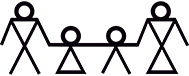 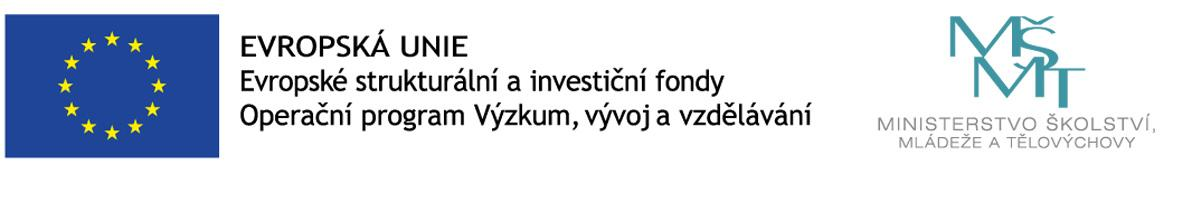 :      PPP Ústí nad Orlicí Nápadník metod pro výuku českého jazykaMgr. Vendula Hovorková HebrováDidaktik PPP Ústí nad OrlicíPhDr. Petra NovotnáKonzultant, hlavní metodik PPP Pardubického kraje.Říjen 2018VYUŽITÍ1. PĚTILÍSTEK - CINQUAINTato metoda vychází z metody Diamant. Stejně jako diamant slouží k co nejlepšímu vystižení pojmu, charakteristice postavy, autora apod. Obsahuje pět řádků.První řádek obsahuje téma vyjádřené podstatným jménem. Druhý řádek obsahuje dvě přídavná jména, která vystihují dané téma. Třetí verš obsahuje tři slovesa, která souvisejí s tématem, čtvrtý řádek obsahuje větu nebo slogan, který se skládá ze čtyř slov, a v pátém řádku je shrnuto téma, obsahuje opět jedno podstatné jméno jako variaci, synonymum prvního řádku.             Odysseus            lstivý, chytrý         válčil, velel, vracel se            Pomohl Řekům dobít Tróju                bojovníkVýhodou této metody je, že není časově náročná, lze ji užít na začátku hodiny jako motivaci, jako průpravu k dalším aktivitám i ke shrnutí na konci hodiny, žáci můžou pracovat samostatně i ve skupinách.VyužitíLiteratura: Pětilístkem lze charakterizovat autory, literární postavy, žánrySloh: Lze využít jako přípravu pro psaní charakteristiky, vypravování, tvůrčího psaní - pro práci na postavě. Mluvnice: nauka o slovní zásobě (pojmy z určitých oblastí - např. profese), cizí slova, práce se slovníkem (převedení lexikálního významu slova na Pětilístek).2. DIAMANTSložitější obdobou Pětilístku je Diamant. Podobně jako Pětilístek, i Diamant slouží k charakteristice pojmu, případně jeho opozita. Název této metody vychází z grafické podoby. Menším dětem pomůže, když jim učitel dá předkreslené schéma. Při výuce literatury lze dobře využít metodu oboustranného diamantu. Tato metoda však může mít různé další podoby (Robert Čapek - Moderní didaktika, Grada, Praha 2015).První řádek obsahuje hlavní téma - jednoslovný název (v případě autora či literární postavy není nutné trvat na jednom slově), druhý řádek obsahuje dvě jména přídavná, která charakterizují daný pojem. Třetí řádek obsahuje tři slovesa, která vypovídají o činnosti daného pojmu. Čtvrtý řádek by měl obsahovat větu ze čtyř pojmů - v případě oboustranného diamantu větu, která je společná oběma pólům diamantu. Pátý řádek obsahuje opět tři slovesa - tentokrát od spodního pólu, šestý řádek obsahuje tři slovesa související s pojmem na opačném pólu, sedmý dvě přídavná jména a osmý pojem, který souvisí s pojmem prvním.                                                     Don Quijote                                            nerozumný, odhodlaný                                        bojoval, prohrával, nevzdával se                              Postavy Cervantesova nejslavnějšího románu                                            jedl, spal, doprovázel                                             rozumný, přízemní                                               Sancho PanzaVyužitíLiteratura: Oboustranný diamant lze využít při porovnávání literárních postav, literárních směrů, autorů.Mluvnice: nauka o slovní zásobě (pojmy z určitých oblastí - např. profese, zvířata, vědní disciplíny atd.)3. TEXTY PRO A PROTITuto metodu je vhodné uplatnit jako formu skupinové práce. Žáci mají k dispozici argumenty pro a proti, které se vztahují k předem danému problému. Argumenty vymysleli žáci buď sami, například formou brainstormingu, nebo jim je předložil učitel. Společně mají za úkol vytvořit text, který je bude přehledně a účinně prezentovat. VyužitíSloh: Tato metoda se skvěle hodí pro nácvik tvůrčího psaní. Žáci mohou ve skupině vytvořit osnovu (např. metodou Hamburger) a pak vytvořit vlastní text. Vycházet mohou z aktuálních společenských témat (uprchlícká krize, vznik větrných elektráren). Jednotlivé skupiny mohou tvořit různé slohové útvary (otevřený dopis veřejnému představiteli, text PR agentury, výklad do odborného článku, novinová zpráva…). Výsledné texty by pak mohly  posloužit k diskusi nad objektivitou jednotlivých typů textů a jejich možnou manipulovatelnstí.4. ALFA BOXTato metoda se hodí velmi dobře pro opakování. Žáci mají před sebou tabulku se všemi písmeny abecedy a v určeném časovém limitu individuálně nebo ve skupinkách zapisují k jednotlivými písmenům pojmy, tvrzení, komentáře, pochybnosti, otázky, cokoliv, co je napadne k danému tématu. Všechna pole nemusí být vyplněna. Po ukončení časového limitu (podle obtížnosti tématu) můžou jednotlivé skupiny zapsat pojmy do centrálního alfa boxu. Je potřeba počítat s větší časovou dotací (např. 30 minut).VyužitíLiteratura: Tabulku lze využít pro opakování v rámci literárních směrů, autorů, postav. Žáci, nemusí psát pouze autory, ale i pojmy, které s daným obdobím souvisí, otázky, tvrzení, celé věty.Mluvnice: Jednoduše lze pomocí tabulky opakovat slovní druhy, vid (napiš slovesa dokonavá, popř. nedokonavá od daného písmena). Využití by bylo možné i v rámci obecných výkladů o jazyce - žáci mohou zapisovat pojmy související s vývojem jazyka, jednotlivými vrstvami atd. 5. PAMĚTNÍ TABULETato metoda ověřuje porozumění pojmů. Hodí se na úvod hodiny i k upevnění pochopení probírané látky. Navíc není časově tolik náročná. Učitel napíše na tabuli deset pojmů, které se vztahují k danému tématu. Dá žákům určitý čas, aby si pojmy mohli zapamatovat (např. minutu). Žáci poté zapisují, co si zapamatovali, ale ne doslovně jednotlivé pojmy, ale pomocí jejich charakteristiky, definice. Žáci mohou opět pracovat samostatně, ve dvojicích, ve skupinkách. VyužitíMluvnice: Metodu lze využít k upevnění učiva skladby - žáci mohou například charakterizovat větné členy. Může také sloužit k procvičení pochopení dalších pojmů - tvarosloví, slovotvorba, lexikologie, zvuková stránka jazyka (slovní druhy, předpona, přípona, slova odvozená, složená atd, spodoba, předklonky, příklonky atd.)Literatura: pojmy z literární teorie, historie6. FILTR SLOVFiltr slov je metoda, která pracuje s klíčovými slovy. Je vhodná při práci s prameny, odborným, ale i uměleckým textem. Učí žáky porozumět textu a vybrat z něj to podstatné. Lze ji použít jako metodu individuální práce, práce ve dvojicích, skupinové práce. Učitel nakresí žákům trychtýř a pod něj baňku. Žáci čtou odborný, popř. umělecký text a jejich úkolem je najít 3 - 5 klíčových slov, slov, která nejlépe vystihují obsah článku či slova podle nějakého jiného klíče, který určí učitel. Klíčová slova pak žáci píší do baňky - vyfiltrovali je jako nejdůležitější. Společně pak mohou za pomoci učitele vyselektovat 3 - 5 opravdu klíčových slov. Klíčová slova mohou zároveň posloužit pro zápis do sešitu. VyužitíMluvnice: Metodu lze využít při práci s odborným textem v obecných výkladech o jazyce - žáci čtou odborný text o vývoji češtiny a vybírají z něj podstatné informace. Učitel může zadat i jiný filtr - najít slova odvozená, složená, termíny, slova cizího původu.Literatura: Metoda je vhodná pro práci s autentickými texty - žáci středních škol si mohou např. přečíst manifest konkrétního literárního směru a z něj vyfiltrovat to podstatné. Nebo mohou najít slova charakteristická pro daný literární žánr.  Je možné tuto metodu uplatnit i při práci s literárním textem, například vymyslet pět slov, která charakterizují jednání hlavního hrdiny.Sloh: Filtr slov lze použít například v rámci nácviku slohových útvarů odborného stylu (výklad, výtah, konspekt). Také můžeme například ve vypravování najít pět sloves, která nejvíce posouvají děj, pět vlastností v charakteristice atd. 7. PEXESOTato metoda vychází z všeobecně známé dětské hry. Hráči hledají dvě kartičky, které k sobě patří. Lepší je ji využít pro skupinovou práci, ale je možné v rámci motivace na začátku hodiny posadit žáky do kruhu a oni postupně vyhledávají dvojice, které k sobě patří. Na polovině karet mohou být otázky, na druhé odpovědi, české názvy a cizí synonyma, vysvětlování pojmů. Žáci mohou pexeso vyrobit v rámci skupinové práce a poté si je vyměnit. Metoda je vhodná i pro děti na prvním stupni. VyužitíLiteratura: Pexesa mohou obsahovat autora a dílo, pojem z literární teorie (básnické prostředky, žánry atd.) a konkrétní příklad.Mluvnice: Pexeso může dobře posloužit k procvičování synonym, antonym, slov nadřazených a podřazených.8. TEMATICKÁ KOLÁŽTato metoda je nejčastěji využívána jako skupinová práce. Slouží k rekapitulaci daného učiva, žáci při ní uplatní tvořivost a vytvoří zároveň didaktický materiál, který se může vyvěsit ve třídě a pomáhá vizuálně fixovat učivo. Žáci vystříhají z časopisů, vytisknou, dokreslí nebo dopíšou texty k danému tématu a nalepí je na velký papír. Využití Literatura: Plakáty se mohou vztahovat k jednotlivým uměleckým směrům.Mluvnice: Žáci prvního stupně ZŠ mohou vytvořit tematickou koláž k jednotlivým vyjmenovaným slovům. 9. OTÁZKOVÝ BASEBALLTato metoda slouží k opakování v jakémkoliv předmětu. Učitel si připraví 100 - 200 otázek k danému předmětu, u nichž je důležité, aby odpověď byla vždy jednoznačná - správná nebo nesprávná. Dále se aktivita řídí pravidly hry baseballu. Třída se rozdělí na dva týmy, které sedí po stranách třídy. Uprostřed jsou do čtverce čtyři židle - mety. Tým, který je na pálce, začíná. Žák se posadí na první metu, učitel mu přečte otázku, a pokud žák odpoví správně, posouvá se na druhou metu. Další žák na pálce ho svou správnou odpovědí posune na další metu. Jakmile se takto dostane na čtvrtou, domácí metu, získává bod pro svůj tým. Pokud žák na odpalu neodpoví správně, je tzv. vyautován a na jeho místo nastupuje další z téhož týmu. Po třech autech dochází ke směně, tzn. nastupuje druhý tým. V dalších směnách se pokračuje v pořadí, aby se dostalo na všechny pálkaře. VyužitíMluvnice: Metodu lze využít pro opakování každého učiva, u kterého je učitel schopen vymyslet 100 - 200 otázek. Například je možné touto formou zopakovat pravopisné jevy. Pro děti to bude vítaná změna. Literatura: Je možné využít metodu i pro velké opakování z literatury - třeba na konci roku jako souhrn všeho učiva. 10. PRÁCE S TEXTEM - VZÁJEMNÉ UČENÍJedná se o metodu vzájemného učení, která zároveň podporuje čtení s porozuměním, komunikační dovednosti a schopnost vysvětlovat a naslouchat. Učitel zadá žákům odborný text, ve kterém označí první pasáž. Poté následuje fáze tichého čtení, žáci si nedělají poznámky. Učitel pak v každé skupině vybere žáka (nejlépe typově losem: ten, který má v každé skupině nejkratší vlasy apod.) a ten svůj text odloží. Jeho úkolem je prezentovat spolužákům ze skupiny to nejdůležitější, co si přečetl. Ostatní mají text k dispozici, kdyby na něco důležitého zapomněl, navedou ho otázkami. Po skončení této části následuje samostatné tiché čtení další učitelem označené pasáže a prezentace přechází na dalšího žáka ve skupině (třeba ve směru hodinových ručiček). Takto skupina čte a vzájemně se učí a zkouší z textu. Při této aktivitě se musí každý žák minimálně jednou vystřídat v roli prezentátora (Čapek, R. Moderní didaktika. 1. vyd. Praha: Grada, 2015, s.328).VyužitíMluvnice, literatura i sloh: Pokud chceme, aby se žáci seznámili s učivem v učebnici, tento typ práce zajistí efektivní čtení (tvarosloví, skladba, zvuková stránka jazyka, lexikologie, obecné výklady o jazyce, funkční styly, slohové útvary, literární historie). 11. VÝUKA V ODDĚLENÍCHSpíše než o metodu se jedná o formu práce, tak jak ji známe např. z malotřídních škol. Žáci pracují ve skupinkách, které mají zadané úkoly rozdílné obtížnosti. Učitel mezi nimi prochází a pomáhá tam, kde je potřeba, zatímco některé skupiny mohou pracovat zcela samostatně. VyužitíMluvnice: Výhodné je použít tuto metodu při výuce skladby. Učivo je pro některé žáky obtížně pochopitelné. Ti, kteří učivo zvládají lépe, mohou samostatně rozebírat věty nebo souvětí, a ti, kteří potřebují pomoc učitele, například při formulaci otázky k určení větného členu, mohou využít pomoc učitele. 12. DOMINOTato metoda, stejně jako Pexeso, vychází ze společenské hry. Na kartičce velikosti A6 nebo A7 jsou dvě stejně velká pole. V jednom poli je otázka a v druhém odpověď, která se ale neshoduje s otázkou na téže kartě. Každý žák dostane jednu kartu. Přečte otázku a ten, kdo se domnívá, že má odpověď na zadanou otázku, ji přečte. Žáci pak mohou společně rozhodnout, zda je to správně. V případě, že se nikdo nehlásí se správnou odpovědí, se může učitel zeptat, kdo se domnívá, že by mohl mít správnou odpověď. Ten, kdo má správnou odpověď, čte další otázku na své kartě. Karty mohou vytvářet i sami žáci ve skupinkách a pak si je mezi sebou vystřídat. VyužítíMluvnice: Metodu lze využít například při procvičování frazelogie - rozdělit přísloví, ustálená slovní spojení, přirovnání atd.Literatura: Opět lze užít při opakování čehokoliv - autoři a jejich díla, postavy z knih, definice žánrů. 13. VE VELKÉM MĚŘÍTKUZáměrem této metody je zobrazit danou látku ve velkém měřítku, na zemi. Nejlépe, když dáte lavice stranou a ze židlí vytvoříte kruh, aby všichni dobře viděli. Na kartičky můžete napsat klíčová slova, myšlenky, postavy atd. Jejich vzájemné vztahy můžete naznačit provázkem, šipkou, izolepou, sdružit je podle vzájemné souvislosti apod. Důležité u této metody je, aby vše bylo realizováno ve velkém měřítku. VyužitíMluvnice: Při výuce větné stavby nebo stavby souvětí lze tuto metodu uplatnit jako alternativu k vytváření grafů. Žáci zapojí více vjemů.Literatura: Metodu lze použít při struktuře divadelní hry, naznačit vztahy jednotlivých postav. Sloh: Kartičky mohou obsahovat názvy odstavců a jejich podbody. Společně s žáky je můžeme přesouvat a vytvářet strukturu slohové práce (charakteristika, úvaha, vypravování). 14. NĚMÉ VĚTYBěhem této aktivity musí být ve třídě ticho. Nikdo nemluví ani neužívá znakový jazyk. Žáci pracují ve čtveřici. Každý ze čtveřice dostane obálku s kartičkami, která obsahuje výběr slov, ale takových, aby nemohl vytvořit smysluplnou větu. Úkolem každého žáka je ve stanoveném časovém limitu vytvořit úplnou a gramaticky správnou větu (eventuálně podle dalších učitelových kritérií). Žáci kartičky pouze dávají, nesmí si je brát ani nikomu naznačovat, aby jim dal kartičku. Když je někomu kartička nabídnuta, nesmí ji odmítnout. Po celou dobu sedí všichni na svých místech. Žáci hledají někoho, kdo by mohl potřebovat jejich kartičku. Poté mu ji nabídnou. Když všichni žáci utvoří srozumitelné a správné věty, cvičení končí. VyužitíMluvnice: Žáci vytvářejí věty tak, aby byly smysluplné. Dalšími obměnami je třeba vytváření vět podle specifických kritérií - každá věta může obsahovat určité slovní druhy, větné členy. Pro zjednodušení mohou být určité skupiny slov na kartičkách jedné barvy (podstatná jména modře, slovesa červeně atd.)5. KINESTETICKÝ PRAVOPISNÝ TESTŽáci utvoří týmy po deseti. Každý tým dostane sadu dvaceti písmen, která jsou napsána na papírech A4. Každý žák dostane dvě písmena, která mu zůstanou po celou dobu. Učitel vždy oznámí nějaké slovo a každý tým má za úkol ho složit - žáci musí stát na správném místě a písmeno držet před sebou. Týmy mohou soutěžit mezi sebou. VyužitíMluvnice: Tato metoda slouží k procvičování pravopisu - vyjmenovaných slov, spodoby znělosti, s/z apod. 16. HÁDEJ KDO Lépe, když tato aktivita probíhá ve skupinkách, aby se zapojili všichni žáci. Učitel může například na kartičkách dodat do skupinky pojmy, jména, události atd. Každý žák si vylosuje jednu kartičku, ale nikomu ji neukáže. Zbytek skupiny pak klade otázky, na které žák může odpovídat pouze ano/ne. Další variantou je hra, v níž má každý na čele nebo na zádech samolepku se jménem osoby. Chodí po třídě a od ostatních žáků se snaží zjistit, co je na samolepce. Odpovídat mohou pouze ano/ne/nevím.VyužitíLiteratura: Metoda je vhodná pro procvičování autorů nebo literárních postav.17. ŠEST DOBRÝCH SLUHŮTato metoda může sloužit jak pro přípravu textů, plánování úkolů, tak i pro práci s textem. Pokud je využito skupinové práce, slouží tato metoda i ke zlepšení komunikačních kompetencí a posiluje schopnost vnímat daný problém z různých úhlů. Prostřednictvím těchto pomocníků se žáci mohou hlouběji dostat do problému. Kdo? (Kdo je/byl do věci zapojen? Komu to ublížilo? Kdo se na tom bude podílet?)Co? (Co to je? Co se stalo nebo stane? Co z toho vzniklo? Co se bude dít, když se to stane/nestane?)Kdy? (Kdy se to stalo/stane? Jak dlouho to trvalo/bude trvat? Kdy je pro to nejlepší doba? Stalo se to ve správnou chvíli?)Kde? (Kde se to stalo/stane? Kde by se to mělo stát? Kde jinde se stalo něco podobného? Jak prostředí působí/působilo na účastníky?)Proč? (Jaký to mělo důvod? Proč se to děje/stalo právě takto? Proč byla vybrána tato událost, lidé, místo? Proč bychom to neměli dovolit? atd.)Jak? (Jak tomu máme rozumět? Jak tomu můžeme pomoci? Jak tomu zabránit? Jak to můžeme vysvětlit?)VyužitíLiteratura: Tato metoda se může vhodně uplatnit na středních školách. Při práci s textem žáci mapují vznik a podstatu jednotlivých literárních směrů, uvědomují si mimoliterární, politické, historické souvislosti. Sloh: Šest dobrých pomocníků můžeme využít i jako pomůcku při tvorbě publicistického textu, jako je například článek do regionálních novin. Lze ji využít i pro přípravu osnovy pro vypravování. 18. STRUKTUROVANÁ POROVNÁVACÍ TABULKAJedná se o kognitivní metodu, ve které žáci porovnávají dva rozdílné jevy, pojmy. Nejprve si vymezí jednotlivé položky, které bude srovnávat, a poté je u dané dvojice vypíše. VyužitíLiteratura: Strukturovanou porovnávací tabulku lze využít v hodinách literatury pro porovnání života a díla autorů, srovnání literárních postav, srovnání literárních směrů (renesance x baroko). Tabulku je možné také využít jako úkol při dílnách čtení. Žák porovnává postavu z knihy a sebe. 18. VENNOVY DIAGRAMYObdobně jako Strukturovanou poznávací tabulku, i Vennovy diagramy lze využít při třídění jevů, jejich porovnávání. Do každé elipsy napíšeme znaky jednotlivých jevů, do jejich průsečíku pak společné vlastnosti. 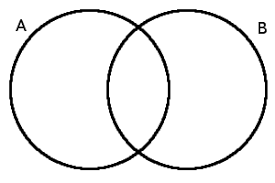 VyužitíLiteratura: Pomocí Vennových diagramů můžeme srovnávat literární žánry, autory, postavy. V rámci čtenářských dílen mohou žáci srovnávat vlastnosti postavy z knihy, porovnávat je se svými vlastnostmi a hledat společné průsečíky. 19. T GRAF T graf je forma organizéru, v jehož hlavičce je téma, pojem. Pod ním je papír svislou čarou rozdělen na dva sloupce, do levého žák napíše klady, do pravého zápory nebo líbí/nelíbí, dobré vlastnosti/ špatné vlastnosti atd. https://lh4.googleusercontent.com/-lRLOLvFXE1I/VBG7SouvE_I/AAAAAAAA2-o/QSWMLGbs2Sk/w461-h614-no/IMG_3792.jpg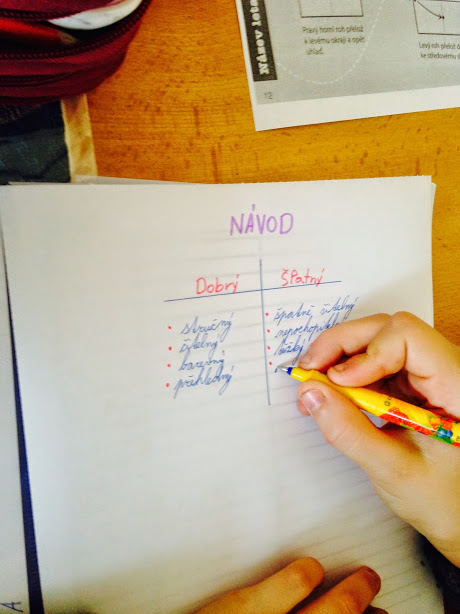 VyužitíLiteratura: T graf je možno využít pro charakteristiku literární postavy, zhodnocení literárního díla atd.Sloh: Metodu lze využít jako přípravu pro charakteristiku, úvahu atd. 20. METODA RAFTMetoda RAFT napomáhá vytváření textů na jedno téma z pohledu různých žánrů a různých pohledů. Žáci mohou pracovat jak individuálně, tak ve skupinkách. Nejprve učitel zadá téma a potom se všemi žáky vyplní tabulku. Poté se žáci pustí do samostatné či skupinové práce (cca 20 minut, aby zbyl čas na závěrečnou prezentaci). Další variantou této metody je, že učitel navrhne téma a žáci přemýšlejí, co všechno je k danému tématu napadne. Učitel poté připíše sloupce obsahující pět stylistických útvarů - dopis, vypravování, referát, popis, zpráva (popř. úvaha či nějaký útvar uměleckého stylu), doplní pět adresátů - (dítě, odborník na danou problematiku, osobní přítel, starý dědeček, laická veřejnost, čtenář bulvárního tisku) a každý žák si zvolí kombinaci, která mu vyhovuje. (Čapek, 2015, s. 322). Žáci píší 20 minut, tomu by měl odpovídat i rozsah. V závěrečném hodnocení se bere v potaz, zda žák naplnil zvolený útvar a zohlednil adresáta. VyužitíSloh: Metodou lze procvičovat různé druhy stylistických útvarů, žáci jsou vedeni k tomu, aby brali zřetel na adresáta textu a aby naplnili rysy jednotlivých stylistických útvarů, což jsou i kritéria maturitní písemné práce. 21. JIGSLAW IITato metoda je variantou metody Jigslav I, což je metoda skládankového učení. Učivo je rozděleno na šest dílů a žáci pracují v šestičlenných týmech. Každý člen týmu studuje svůj díl. Poté se ti žáci, kteří studovali stejný díl, setkávají v expertních skupinách, kde prodiskutují nastudované učivo. Poté se vrací zpět ke svým skupinám, kde učí ostatní členy svůj díl učiva. Metoda Jigslav II se liší v tom, že žáci čtou společně text - povídku, životopis, kapitolu z románu. Potom dostane každý člen týmu specifický úkol. Žáci se stejným úkolem se setkávají v expertních skupinách a poté učí ostatní členy v týmu své téma. VyužitíLiteratura: Metoda se hodí pro práci s literárním textem. Žáci se v expertních skupinách mohou věnovat prostředí díla, jazykovým prostředkům, postavám, kompozici, tematické stránce. 22. STORYTELLING - žánry, předměty, kapsyStorytelling je vyprávění příběhů, které probíhá ústním podáním v přímém kontaktu s diváky. Patří mezi cenné dovednosti učitele, ale ten k němu může vést i žáky. Učitel může měnit žánry - vyprávět životní příběh Jana Amose Komenského jako sci-fi, detektivku atd. V případě předmětů si žáci vyberou předmět - pero, klíč, kufr - a od toho se odvíjí příběh (na co daná osoba pero užívala, komu s ním psala dopisy, co v nich bylo atd. Variantou jsou Kapsy - co mohla daná osoba nosit v kapsách a proč. Další obdobou je Dárek - jaký by daný člověk mohl dostat dárek, co by ho potěšilo, na co by to mohl využít atd.VyužitíLiteratura: Tuto metodu lze dobře uplatnit v literatuře, v rámci dílen čtení i v rámci literární výchovy - zaměřit se na přednes, podání příběhu tak, aby zaujal posluchače. 23. OBŘÍ PAPÍRTato metoda je specifická tím, že probíhá v naprostém tichu, po ní ovšem následuje společná diskuse celé třídy. Jedná se o metodu skupinové práce. Každé skupině zadá učitel citaci, úryvek, výrok, obrázek, zkrátka cokoliv, co má skupina prodiskutovat. Skupinky mohou mít buď stejný podnět, nebo podobný, ale se souvisejícím tématem. Také dostane k dispozici velký balicí papír. Poté, co se všichni v tichosti seznámí se zadaným materiálem, probíhá konverzace nad ním. Žáci své komentáře, otázky, postřehy píší na velký balicí papír. Pokud někdo položí otázku, druhý mu na ni může odpovědět, ale opět v tichosti, pouze píše komentáře. Žáci mohou jednotlivé komentáře jakkoliv spojovat. Na papír jich může psát i několik najednou. Po určitém časovém intervalu se žáci mohou posouvat k papírům jiných skupin, pročítat si je a psát k nim své komentáře, vše v tichosti. Poté se vrátí ke svým papírům a probíhá závěrečná verbální diskuse. VyužitíLiteratura: Tato metoda je vhodná do hodin literatury, pro práci s textem, každý tým například dostane jednu sloku básně. 24. POSLEDNÍ SLOVO PATŘÍ MNĚTato metoda procvičuje přesné vyjádření, podporuje u žáků schopnost vcítit se do způsobu myšlení ostatních spolužáků, podporuje zapojení introvertnějších žáků, vyžaduje ale dobré organizační zvládnutí ze strany učitele. Je dobré ji strukturovat - učitel může například říct, že se bude pracovat s šesti úryvky po dobu 15 minut. Metodou můžeme např. navázat na metodu Podvojný deník. Vyzvaný žák pouze přečte úryvek, který ho v textu zaujal. Je dobré, když třída ví, ze které části textu úryvek je, aby ho mohla sledovat. Nijak svou volbu nekomentuje. Učitel vyzve třídu, aby hledala důvody, proč si dotyčný úryvek vybral. Dbá na vhodnou formulaci žáků přímo k dotyčnému. (Petře, myslím, že sis tento úryvek vybral proto, že…). Poté učitel uzavře diskusi tím, že vyzve žáka, který vybíral úryvek, aby své důvody uvedl. Poté už nikdo nic nekomentuje, ani učitel. VyužitíLiteratura: Metoda je využitelná v hodinách literatury - žáci ze zadaného textu vyberou citaci, myšlenku, větu, která je zaujala, a promyslí nebo zapíšou si důvod, který je k tomu vedl. Vhodné využití je i ve čtenářských dílnách. 25. CHYBOVÝ VÝKLADMetoda není metodou výkladovou v pravém slova smyslu. Učitel vykládá, vypravuje a ve svém projevu dělá záměrné chyby - uvede nesprávnou osobnost, která se v dané době nevyskytovala, nesprávný znak uměleckého směru atd., a žáci mají za úkol ho na chybu hned upozornit. Může také předem žáky upozornit, že během svého výkladu udělá pět chyb, a žáci dávají pozor a chyby si zaznamenají do sešitu. VyužitíLiteratura: Učitel může tuto metodu zařadit v rámci výkladu o jednotlivých žánrech, uměleckých směrech atd. Jde o jednoduchou variantu, jak z výkladu udělat metodu problémového učení. 26. TVOŘENÍ SCÉNÁŘŮTvoření scénářů může být realizováno jako individuální práce, jako práce ve dvojicích nebo jako skupinová práce. Každá skupina může plnit všechny tři dílčí úkoly, nebo pouze jeden z nich. Žáci vytvářejí tři typy scénářů - optimistický, pesimistický a realistický.VyužitíLiteratura: Metodu je možno využít v rámci literatury - žáci na základě přečtené ukázky z románu nebo povídky vytvářejí možné alternativní konce. Stejně tak lze uplatnit tvorbu scénářů při práci v čtenářských dílnách. 27. LITERÁRNÍ KROUŽEKTato metoda strukturuje práci s literárním textem. Žáci naplňují jednotlivé role, tak jak jsou vymezeny učitelem. Metoda se může realizovat jako skupinová práce. Žáci si společně přečtou literární text. Poté je učitel seznámí s vymezením jednotlivých rolí:Hledač citací: Vyhledává v textu několik promluv, které považuje za důležité, přečte je nahlas celé skupině a svůj výběr objasní. Spojovatel: Hledá spojitost mezi textem a vnějším světem, tedy nejen dnešní dobou. Tazatel: Vypracuje seznam otázek pro diskusi. Dohlížitel: Pomáhá ostatním zhostit se dobře úkolu, dohlíží na to, aby se drželi tématu, hovořili jeden po druhém, živě spolupracovali a nepřekračovali stanovené mantinely. Badatel: Zjistí informace o tématech, která se k textu vážou. Vykladač postav: Pečlivě se zamýšlí nad postavami a diskutuje o nich s ostatními.Stopař: Sleduje pohyb postav z místa na místo.Hledač slov: Vyhledává v textu zajímavá, nejasná, důležitá či nová slova, upozorní na ně ostatní a společně o nich diskutují. Ilustrátor: Nakreslí obrázky důležitých postav, prostředí či dějů, s ostatními potom o obrázcích diskutuje. Zpravodaj: Na konci diskuse podá učiteli nebo celé třídě zprávu o tom, jak diskuse proběhla.(Čapek, 2015, s.308).Další možné role - vedoucí diskuse, novinář, spisovatel, obhájce atd.Žáci nebo skupina žáků si vyberou roli, která jim je blízká. V rámci samostatné práce si ve vymezeném čase promyslí odpovědi, splní úkol pro danou roli, mohou si udělat zápis. Poté si sednou do kruhu a podle pravidel diskuse představí ostatním své výstupy.VyužitíLiteratura: Tato metoda je vhodná do hodin literární výchovy. Umožňuje hlubší poznání literárního textu, různé úhly pohledu. Pro menší děti je dobré dát jim vymezení rolí písemně. 28. UČENÍ V POHYBUŽáci ztvárňují pohybem určitou scénu románu, divadelní hry apod. Snaží se vyřešit, kam se postavit, aby znázornili vztahy mezi jednotlivými postavami. Pokoušejí se vyjádřit napětí, spojenectví, přátelství, odpor atd. V prostoru se přesouvají podle toho, jak se proměňují jednotlivé scény, jak se děj vyvíjí.VyužitíLiteratura: Touto metodou je možno zobrazit vztahy mezi postavami jinak než verbálně.  29. STŘED VESMÍRUJedná se o metodu, v níž se zapojí pohyb. Do kruhu mezi židle může učitel umístit kruh z kartonu nebo provazu. V jeho středu je střed vesmíru,kam si stoupne žák, který o probíraném tématu pronese nějaký výrok. Ostatní žáci vyjadřují míru ztotožnění se s tímto výrokem tím, kam se do kruhu postaví. Čím více s daným výrokem souhlasí, tím blíže se postaví středu vesmíru. Pokud absolutně nesouhlasí, mohou zůstat sedět na židli. Žáci se mohou střídat ve středu vesmíru s různými výroky. Metodu lze využít pro opakování jakékoliv látky, pro zjištění předchozích znalostí - Co víme o daném tématu?, pro rychlé získání názorů celé třídy.VyužitíLiteratura: Metodu lze využít, když pracujeme s postavami, tematickou složkou, jak se žáci dívají na určité téma. Např. Jak vnímáš postavu Josefa Švejka v Haškově románu? První žák vyjádří svůj názor a ostatní se staví do kruhu podle míry souhlasu nebo nesouhlasu s tímto názorem. Ve středu vesmíru může být se svým prohlášením rovněž učitel.30. DIVADELNÍ FÓRUMVe třídě je vytvořeno improvizované jeviště a hlediště. Učitel popíše situaci, kterou mají žáci ztvárnit - situaci ze života, scénu z románu nebo básně, novinový článek. Specifikuje se, kde a kdy se bude situace odehrávat, jaká bude úvodní věta. Vybraní dobrovolníci se ujmou jednotlivých rolí a sehrají danou scénku. V průběhu scénky mohou diváci kdykoliv hru zastavit, vstupovat do děje a navrhovat různé úpravy, například chování jednotlivých osob - (otec by měl být přísnější, matka by měla konečně prosadit svůj názor atd.) Rovněž mohou navrhovat celé repliky. Publikum může od herců převzít jejich role a herci mohou kdykoliv svoje role předat. Děj je možno posouvat dopředu, zkoumat alternativní dějové linie, vracet. Herci mohou mít i skupinu poradců, která jim v přestávce může radit, co by jeho postava měla dělat, co říkat atd. VyužitíLiteratura: Touto metodou mohou žáci zpracovávat scény z divadelních her, románů, básní, mohou vytvářet konstrukty, co by bylo,kdyby se daná postava v určitém okamžiku zachovala jinak.31. INTERPELACEPo třídě rozmístíme dostatečný počet zdrojů, které souvisejí s probíraným tématem. Mělo by jít o zdroje, kde je minimum textu - obrázky, fotografie, grafy, plakáty, mapy. Žáci procházejí ve dvojicích po třídě a zkoumají tyto zdroje. Ke každému zdroji vytvoří jednu otázku. Dbají na to, aby otázka byla podle nich ta nejdůležitější k danému zdroji. Vše probíhá v časovém limitu. Poté se vrátí na svá místa a předloží učiteli otázky k jednotlivým zdrojům. Učitel svůj výklad opírá o konkrétní otázky žáků.Využití Literatura: Tato metoda je vhodná například k látce o literatuře v Čechách po roce 1945.  Ta je úzce provázána s mimoliterárním kontextem, k dispozici je velké množství dobových materiálů, o které je možné se opírat.32. PYRAMIDAPyramida je metoda práce s textem. Jako formu práce můžeme použít individuální práci, práci ve dvojicích i skupinovou práci. Tuto metodu může učitel demonstrovat např. na novinovém článku. Text je horizontálně členěn. V úvodu je titulek, pod ním podtitulek, odstavec psaný tučným písmem atd. Žáci se učí dodržovat tuto hierarchii a posilují čtenářskou kompetenci - schopnost najít v textu to nejdůležitější. Žáci si do sešitu nakreslí pyramidu, učitel určí počet pater. Poté čtou text a doplňují do pyramidy - do prvního patra hlavní myšlenku, do dalšího patra argumenty na její podporu atd. VyužitíLiteratura: Žáci mohou metodu pyramidy použít při interpretaci literárního textu - do vrchního patra napsat hlavní myšlenku, pod ni citace nebo argumenty na její podporu atd. Sloh: Metodou pyramidy lze pracovat i s textem odborným nebo publicistickým. Použít ji žáci mohou ale i obráceně - nejprve si stanovit myšlenku textu, který budou tvořit, poté zformulovat argumenty na její podporu, do dalších pater přidat další, vedlejší myšlenku. Vytvoří si tak osnovu pro např. pro výklad, úvahu nebo novinovou zprávu. 33. PYRAMIDOVÝ PŘÍBĚHPodoba pyramidy může dobře posloužit i pro osnovu pro vypravování.  Žáci zapisují asociace k příběhu v následujícím pořadí:řádek - jméno hlavního hrdiny příběhuřádek - dvěma slovy popsaná postava (věk, vzhled, rysy, vlastnosti)řádek - tři slova vystihující prostředí, kde se děj odehrává (město, země, les, škola atd.)řádek - čtyři slova, která vystihují zápletku (setkání, ztráta, láska, neposlušnost atd.)řádek - pět slov popisujících první událost (co způsobilo zápletku příběhu)řádek - šest slov popisujících druhou událost (co se stane s hlavní postavou poté, co se objeví konflikt)řádek - sedm slov popisujících třetí událost (co kdo udělal pro vyřešení konfliktu)řádek - osm slov, která popisují rozuzlení zápletkyVyužitíSloh: Příprava osnovy pro vypravování, tvůrčí psaní. 34. PŘÍBĚHOVÁ MAPA - MAPA PŘÍBĚHUŽáci pomocí názorného schématu zobrazují osnovu příběhu. Na kartičky si napíší nejdůležitější složky příběhu (mohou pracovat podle předem dané osnovy - co, kdo, kde, kdy, jak to začalo, co se dělo poté, jak se konflikt vyřešil).  Kartičky chronicky umístí na velký balicí papír, k jednotlivým kartičkám doplňují šipky, souvislosti, zúčastněné osoby, okolnosti, zkrátka cokoliv, co zpřesňuje a konkretizuje osnovu. Obdobnou metodou je tzv. MAPA PŘÍBĚHU. Je vhodná pro žáky, kteří se teprve učí psát souvislý text. Žáci dostanou tabulku s obrázky (nebo je mohou i sami nakreslit), která zaznamenává sled událostí, žáci podle mapy tvoří samostatný text. VyužitíLiteratura: Tato metoda se může použít pro znázornění příběhu, který žáci přečetli. Sloh: Příběhová mapa slouží jako podrobná osnova pro vypravování. Žáci si ji mohou připravit jako skupinovou práci. Mapa příběhu je vhodná pro menší děti, díky rozdělení na menší části je vytváření souvislého textu pro žáky snazší. 35. METODY TVŮRČÍHO PSANÍ DOKONČENÍ UKÁZKY  - Žáci dokončí ukázku, kterou jim učitel přečte nebo promítne. Následně ji prezentují před třídou a žáci debatují o tom, které dokončení je nejzajímavější.PŘÍBĚHY K OBRÁZKŮM - Učitel předloží žákům obrázek, aniž by ho komentoval, a žáci mají k obrázku napsat příběh.TADY A TEĎ - Učitel žákům vybere téma a dá jim potřebné informace a žáci by měli popsat danou realitu jako přímí účastníci, pozorovatelé apod. Vhodné jako domácí úkol - žáci si mohou dohledat potřebné souvislosti. Využití Sloh: Všechny tři metody jsou metodami tvůrčího psaní, jsou tedy vhodné do slohové výchovy.Literatura: Metoda může dobře posloužit i v rámci literatury (Dokončení ukázky). Žákům může dokreslit představu o daném historickém kontextu (Příběhy k obrázkům, Tady a teď)36. MODELOVÉ PSANÍModelové psaní je vhodné používat zejména v nižších ročnících základní školy, kdy se děti seznamují s tvorbou souvislého textu. Učitel píše na tabuli text úměrný délkou věku žáků. Komentuje každý svůj krok, každý myšlenkový pochod, aby si žáci osvojili postup, aby chápali, co a proč učitel dělá, jak text skládá a jak u psaní přemýšlí, a to jak o pravopisu, tak o struktuře textu. (Větu začínám velkým písmenem. Teď bude následovat nová myšlenka, proto odsazuji odstavec..). Učitel má neustále na zřeteli, zda se děti soustředí, aktivuje je vhodnými dotazy, popřípadě je vyzve, aby něco přečetli nahlas atd. VyužitíSloh: Metoda se hodí pro první kroky nácviku souvislého textu, ale i pro nápravu chybných návyků. Vhodná je také pro nácvik psaní textů s ustálenou formou (dopis, popis pracovního postupu), učitel může objasňovat všechny povinné náležitosti. 37. REDAKCE PRODUKTUTato aktivita posiluje filosofii  Když mě někdo hodnotí, dělá pro mě práci. Žáky učí kriticky hodnotit svou práci, přijímat hodnocení druhých, dávat konstruktivní zpětnou vazbu. Každá skupina pracuje na svém úkolu. Po uplynutí určitého časového intervalu se jejich práce, zpracovaná na zvláštním papíře, přesouvá k další skupině, která má za úkol práci týmu ohodnotit, ale také dopsat návrhy, které povedou ke zlepšení. Poté se papíry vrátí původní skupině a ta pak svou práci prezentuje, k připomínkám se vyjadřuje (tady souhlasím, to by bylo lepší, tady trvám na svém). Využití Sloh: Tvorba jakýchkoliv textů, například reklamních letáků, textů publicistického stylu. Žáci tvoří novinový článek nebo leták, včetně grafické podoby, obrázků, různých typů písma atd. a hodnotící skupina se zaměřuje na všechny složky.38. OD OTÁZKY K OTÁZCEMetoda probíhá za volného, částečně učitelem řízeného pohybu po třídě. Po místnosti jsou rozmístěny očíslované papíry. Na každém papíru je napsána jedna otázka. Žáci jsou rozděleni do skupin po třech až čtyřech. Každá skupina začne u jednoho papíru. Prodiskutuje zadání a pak na papír zapíše na papír. Na učitelův pokyn se skupiny přesunou k další otázce, seznámí se i s odpovědí předešlé skupiny, krátce se poradí a připíší svou odpověď, případně komentář k předešlé odpovědi. Skupiny se přesouvají tak dlouho, dokud se nepřesunou ke své původní otázce.VyužitíSloh: Žáci takto mohou skvěle procvičit například různé druhy popisů. Na každém papíru je napsáno zadání jiného druhu popisu (popis místnosti, charakteristika, popis pracovního postupu, popis literární postavy, popis děje, popis předmětu). Po pěti minutách se skupina přesouvá k dalšímu papíru, přečte si předchozí text a naváže na něj a pokračuje tak, aby text dával smysl a zůstal zachován slohový útvar. Po pěti výměnách se skupina vrací ke svému původnímu papíru. Pokusí se zhodnotit, zda byl zachován slohový útvar se všemi pravidly a náležitostmi. Další obměnou této metody je, že žáci dostanou zadání slohového úkolu a mají ve dvojici určitý časový úsek, který není příliš dlouhý (např. 5 - 10 minut) na to, aby tvořili zadaný úkol. Poté dvojice předá papír s úkolem dále a další dvojice pokračuje v zadaném úkolu. Nemají však pouze psát dál, ale mohou vyškrtávat, opravovat, přepracovávat to, co vytvořila dvojice před nimi. Dvojice může práci také předem oznámkovat podle předem stanovených kritérií, například podle kritérií pro maturitní zkoušku (téma, slohový útvar, pravopis, lexikologie, soudržnost textu, stavba textu).39. VOLNÉ PSANÍMetoda volného psaní může zahrnovat několik způsobů práce. V zásadě ale platí, že žáci píší, co k tématu napadne, aniž by přemýšleli nad tím, zda text vyhovuje formálnímu zadání, zda v něm nejsou pravopisné chyby, odstavce atd. Při této metodě není důležitý výsledek, ale proces psaní. Žáci píší proto, aby si utřídili myšlenky, dokázali písemně zformulovat své názory, soustředit se a přemýšlet nad daným tématem. Žáci by měli vnímat rozdíl mezi volným psaním a tvorbou konkrétního slohového útvaru. Volné psaní ale upevňuje dovednost vyjadřovat myšlenky psanou formou. Žáci mají předem vymezený čas (3-4 minuty) a po tu dobu nezvedají pero z papíru. Píší věty, nikoliv slova ani hesla, snaží se udržet u tématu a píší, cokoliv je k tématu napadá. Nevracejí se, neopravují chyby, neřeší primárně pravopis - ten mohou opravit později, pokud to bude potřeba. Pravopis ale není dovedností, která se má touto metodou posilovat. Žák nemusí výsledek své práce nikomu ukázat, což nevylučuje formu dobrovolného sdílení ve dvojici, před třídou apod. VyužitíSloh: Metoda může sloužit jako průprava k zpracování určitého tématu, například pro úvahu. 40. 5 W (WHO, WHAT, WHERE, WHEN, WHY)Tato metoda je využitelná v podstatě u jakéhokoliv textu, velmi užitečná je u všech textů publicistického charakteru, u vypravování, u složitějších literárních textů atd.Who - kdo?What - co se stalo?Where - Kde se to stalo?When - Kdy se to stalo?Why - Proč to tak dopadlo?VyužitíSloh: Příprava vypravování, novinového článku,určitého typu popisu pracovního postupu, lze ji využít i v odborném stylu, např. ve výkladu objasňujícím některou historickou událost. Literatura: Tvorba uměleckého textu, například jako variace na určitého autora - např. pokud víme, že Ernest Hemingway popisoval mužné hrdiny v situaci, kdy je ohrožen jejich život a oni mají prokázat svoji sílu, mohou žáci využít techniku 5W a vytvořit povídku v hemingwayovském duchu. Metodu 5W lze použít i při opakování literárních směrů - Kdo do daného směru patří? Co je podstatou daného směru? Kde se literární směr rozšířil? Kdy? Proč daní autoři psali tak, jak psali?  41. HAMBURGERTato metoda, pocházející z USA, slouží k usnadnění tvorby eseje, úvahy či jiného typu textu. Slouží k uvědomění si nezbytných částí, které text potřebuje. V základní variantě má tři části - horní housku, náplň a dolní housku. Horní houska - téma a úvod práce, obecná část textu. Obsahuje hlavní myšlenku, informuje o ní čtenáře, neobsahuje detaily (1 - 2 věty).Náplň - jde o stať. Jsou v ní podrobnosti, podpůrné argumenty, citace, zdůrazňuje se hlavní myšlenka (2 - 4 věty).Dolní houska - závěr. Dokončuje hlavní myšlenku. Navazuje na horní housku (1 - 2 věty).Obě housky - úvod a závěr - musejí být dostatečně stabilní a nosné, náplň dává hamburgeru chuť. V pětibodové variantě je náplň rozdělena na tři části - rajčata, salát a maso.Rajčata - následují po tématu, obsahují mnoho malých, ale klíčových detailů.Salát - potvrzení, argumenty ve prospěch tématu.Maso - negace, argumenty proti tématu.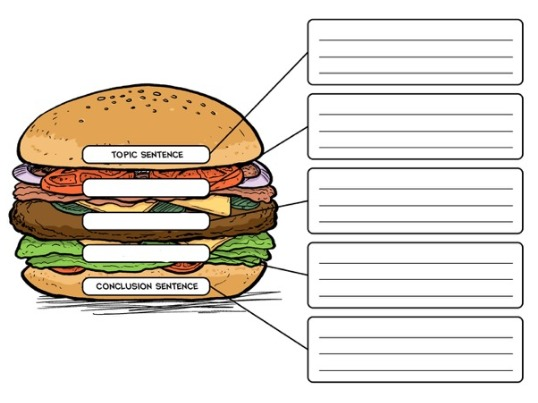 VyužitíSloh: Hamburger je vhodná příprava jakéhokoli textu, zejména úvahy, výkladu atd. Může být konkrétní a lépe uchopitelnou formou osnovy nebo konspektu. 42. DESKOVÉ HRYExistuje celá řada deskových a stolních her, které se dají využít ve výuce českého jazyka  a literatury. Jsou to hry na rozvíjení komunikačních dovedností slovní zásoby, kreativitu, fantazii atd. (například Party Alias, Story cubes, Tic Tac Bum, Time´s Up, Dixit, Krycí jména). Využití Literatura: Hráči si mohou sami vytvořit kvarteta z pojmů z konkrétních uměleckých směrů, autorů a jejich děl atd. Sloh: Na procvičení popisu pracovního postupu můžeme zadat žákům, aby sepsali pravidla jednoduché společenské hry (např. Člověče, nezlob se!) a v následné diskusi můžeme mluvit o tom, zda jsou tato pravidla opravdu srozumitelná pro každého. Složitějším úkolem je vytvořit novou společenskou hru a její pravidla.43. HRA V KOSTKYSkupině o počtu šesti žáků dá učitel k dispozici hrací kostku a sadu karet s úkoly, otázkami, pojmy, obrázky atd, které zůstanou otočeny směrem dolů. Každý žák ze skupiny má svoje číslo. Skupina se dohodne, kdo začne. Dotyčný žák hodí kostkou. Žák, jehož číslo padne, otočí kartičku a odpoví na otázku. Poté hodí kostkou a pokračuje další žák, dokud nejsou vybrány všechny kartičky. Výhodou je, že žáci musí být stále ve střehu, neboť netuší, kdy padne jejich číslo. VyužitíSloh: Cvičení se hodí na procvičování kreativního psaní, vymýšlení příběhů. Každá karta obsahuje slovo, slovní druh, postavu, obraz, situaci, která má být zařazena do příběhu.44. ÚČTENKOVÁ METODAUčitel shromáždí dostatečné množství účtenek ze samoobsluhy, supermarketů, hobby marketů  apod. Na základě účtenek žáci vytvářejí různé stylistické útvary - vypravování, charakteristiku, popis pracovního postupu.VyužitíSloh: Na základě účtenek žáci tvoří příběh, charakteristiku nakupujícího či členů rodiny, recept apod. 45. PODVOJNÝ DENÍK, TROJNÝ DENÍKTuto metodu lze uplatnit u textu jak odborného, tak beletristického, a to jak poezie, tak prózy, ale i reklamního textu. Žáci společně nebo samostatně čtou zadaný text, v němž si zatrhávají nebo do tabulky zapisují výroky, věty, části, které je zaujaly. Učitel může zadat např. vypsat jednu informaci z každého odstavce nebo tři informace z celého textu, které žáka zaujaly apod. V dalším kroku vedle textu nebo do tabulky zapíše komentář (proč vybral tuto myšlenku, co mu připomněla, jaké otázky vyvolala apod.)V případě trojného deníku žák sdílí své komentáře ve dvojici s dalším žákem, který okomentuje žákův komentář, tzn. do tabulky vedle prvního komentáře ještě svůj názor, buď na zaznamenaný výrok, nebo na komentář.VyužitíSloh: Ve slohu lze využít v práci s odborným nebo publicistickým textem.Literatura:  při práci s jakýmkoliv typem textu. Možné využití je i v hodinách čtenářských dílen - žáci čtou knihu, kterou si přinesli, a v ní vyhledávají úryvky, které je zaujaly. 46. I.N.S.E.R.T.Tato metoda je metodou vhodnou pro práci s textem, slouží pro lepší porozumění a systematizaci poznámek. I.N.S.E.R.T. znamená Intractive Noting System for Effective Reading and Thinking - interaktivní poznámkový systém pro efektivní čtení a myšlení. Žáci pracují s textem tak, že vedle odstavců, vět, výroků, pasáží píší značky, jak textu porozuměli. Význam jednotlivých značek se může lehce odchylovat, je dobré, když učitel stanoví přesný význam jednotlivých značek, a tak je také žáci používají.✓informace, které žáci znají/rozumím tomu, toto jsem věděl? informace, které mají pro žáky novou hodnotu/nerozumím, potřebuji se zeptat, vysvětlit !  chci zdůraznit  nebo mě to překvapilo+ informace, které mají novou hodnotu/ souhlasím-  informace, které nejsou ve shodě s tím, co si mysleli, že je správné/ nesouhlasímNěkteří žáci mohou text číst i dvakrát - jednou bez značek a až při druhém čtení si text označkovat. Následně mohou například porovnat značky se značkami souseda, může to být podklad pro domácí úkol - co je třeba dostudovat, podklad pro vzájemné učení.VyužitíMluvnice: Žáci se mohou seznamovat s obecnými výklady o jazyce - vývoj jazyka, rozvrstvení. Mohou také pracovat s jazykovými příručkami (Stručná mluvnice česká) při seznamování se s mluvnickými jevy. Sloh: Tuto metodu lze využít pro lepší orientaci v jakémkoliv odborném či publicistickém  textu.Literatura: Ale opět ho lze využívat i při práci s uměleckým textem, záleží, jak je nastaveno užívání jednotlivých znaků.47. FAKEBOOKŽáci mají za úkol vymyslet, jak by vypadal  facebookový profil spisovatele, literární postavy, historické osobnosti. Vytvářejí rubriky jako Přátelé, do nichž mohou přidat současníky, jiné autory podobného zaměření atd., další rubriky jsou například Události, Komentáře, Filmy, Knihy, tak jak to odpovídá skutečným rubrikám na facebooku. VyužitíLiteratura: Aktivita se hodí pro shrnutí učiva, opakování. 48. GRAMATICKÝ SLOHŽáci dostanou za úkol sestavit krátký text, např. 5 řádků, 50 slov, podle uvážení učitele a také věku žáků. Učitel zadá téma, ale nehodnotí stylistiku, ale pouze pravopis. Žáci se učí volit takové prostředky, které ovládají, aby vytvořili bezchybný text. Volba tématu by měla být taková, aby žáky zaujala a aby je psaní bavilo. VyužitíMluvnice: Jde o alternativní způsob procvičování pravopisu, kde žáci snadněji mohou dosáhnout na lepší známku, proto pro ně často není tak demotivující jako klasické pravopisné cvičení. 49. DÍLNY ČTENÍDílny čtení jsou uceleným systémem, jak v dětech podporovat čtenářství, sdílení, porozumění textu. Přesnou strukturu lekcí lze najít v odborné literatuře, např. na portálu RVP. https://clanky.rvp.cz/clanek/o/z/2719/dilna-cteni-v-praxi.html/Velkou devizou je, že formou dílen čtení mohou pracovat děti v první třídě, zrovna tak jako středoškoláci. Výborně se osvědčila například u maturantů jako součást přípravy k ústní části maturitní zkoušky.  Žáci si přinesou knihu, kterou čtou. Pokud je ve škole školní knihovnička, mohou si půjčit knížku i před hodinou. Na začátku lekce je jim zadán společný úkol (například porovnej své vlastnosti a vlastnosti hlavního hrdiny prostřednictvím Vennova diagramu, vytvoř podvojný deník, vytvoř soupis všech míst, která se v úryvku vyskytují, vytvoř knížce alternativní konec, nakresli plakát na knihu...atd.) Poté mají všichni vyhrazen čas na samostatnou četbu (15 - 25 minut). Poté individuálně plní zadaný úkol ze své knihy. Na závěr ve dvojicích či trojicích sdílejí dojmy z četby a zadaný úkol. Využití Literatura: Formou dílen čtení lze pracovat s doporučenou četbou, ale hlavně s individuální četbou.POUŽITÁ LITERATURAČapek, Robert. Moderní didaktika. 1. vydání. Praha: Grada Publishing, a.s.2015. ISBN 978-80-247-3450-7Ginnis, Paul. Efektivní výukové nástroje pro učitele. 1. vydání. Čtení pomáhá, EDUkační LABoratoř,z.s. 2017. ISBN 978-80-906082-6-9VYUŽITÍMLUVNICE:Zvuková stránka jazyka Pamětní tabulePráce s textem - vzájemné učení Tvarosloví Alfa box Pamětní tabule Tematická kolážPráce s textem - vzájemné učení  Němé větySkladba Pamětní tabule Práce s textem - vzájemné učeníVýuka v odděleníchVe velkém měřítkuNěmé větyLexikologie, nauka o slovní zásoběPětilístekDiamantPráce s textem - vzájemné učení DominoPamětní tabuleFiltr slovPexesoObecné výklady o jazyceAlfa boxFiltr slovPráce s textem - vzájemné učení I.N.S.E.R.T.PravopisOtázkový baseballKinestetický pravopisný textGramatický slohSLOH:PopisModelové psaníOd otázky k otázce5 WDeskové hryÚčtenková metodaÚvahaVe velkém měřítkuT grafVolné psaníHamburgerVypravováníPětilístekVe velkém měřítkuŠest dobrých sluhůPyramidový příběhPříběhová mapaMetody tvůrčího psaní5 WÚčtenková metodaCharakteristikaPětilístekVe velkém měřítkuT grafOd otázky k otázceHamburgerÚčtenková metodaDopisTexty pro a protiModelové psaníPublicistický stylTexty pro a protiŠest dobrých sluhůRedakce produktuHamburgerPodvojný deníkI.N.S.E.R.T.Odborný stylTexty pro a protiFiltr slov5 WHamburgerI.N.S.E.R.T.Funkční stylyPráce s textem - vzájemné učení Metoda RAFTTvůrčí psaníObří papírPyramidový příběhMetody tvůrčího psaníVolné psaní5 WHra v kostkyLITERATURA:ŽánryPětilístekDiamantFiltr slovPexesoDominoDílny čteníVennovy diagramyStrukturovaná porovnávací tabulkaT grafStorytellingPoslední slovo patří mněTvoření scénářůPyramidový příběhPříběhová mapaPodvojný deníkLiterární historiePětilístekDiamantAlfa boxPamětní tabuleFiltr slovPexesoTematická kolážObrázkový baseballPráce s textem - vzájemné učeníDominoVe velkém měřítkuHádej kdoŠest dobrých sluhůStrukturovaná porovnávací tabulkaVennovy diagramyT grafJigslaw IIStorytellingPoslední slovo patří mněChybový výkladTvoření scénářůLiterární kroužekUčení v pohybuStřed vesmíruDivadelní fórumInterpelacePyramidový příběhPříběhová mapa5 WDeskové hryI.N.S.E.R.T.FakebookABCDEFGHIJKLMNOPQRSTUV/WX/YZRon Weasleypostava z knih o Harry Potterovičistokrevný kouzelníkpůvodmatka z mudl. rod.,otec kouzelníkmatka v domácnosti, otec na ministerstvurodičemrtví, zabil je Lord Voldemort6sourozenci0Doupě, Vydrník sv. DrábabydlištěZobí ulice, Kvikálkov, Surreyšachy, famfrpál, odpočinekzálibyfamfrpál, dobrodružstvípavouciobavyLord Voldemort, smrtijedipomáhat HP při plnění jeho posláníúkolzabít Lorda VoldemortaRoleAuditoriumFormaTémaKdo může napsatPro koho může býtV jaké formě může býtO čem bude text?k danému tématu?text napsán?text napsán?Jaké myšlenky se(identifikace autora)(předpokládaný čtenář)(výběr žánru)autor snaží předat?(určení tematiky)